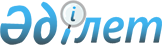 О внесении изменений и дополнений в приказ Министра образования и науки Республики Казахстан от 1 ноября 2000 года N 1035 "Об утверждении Правил о высшем научно-педагогическом образовании (магистратура)"
					
			Утративший силу
			
			
		
					Приказ Министра образования и науки Республики Казахстан от 16 мая 2005 года N 303. Зарегистрирован в Министерстве юстиции Республики Казахстан 11 июня 2005 года N 3676. Утратил силу приказом Министра образования и науки Республики Казахстан от 24 июня 2009 года N 311

      Сноска. Утратил силу приказом Министра образования и науки РК от 24.06.2009 N 311.       В целях реализации Закона  Республики Казахстан "Об образовании" ПРИКАЗЫВАЮ: 

      1. Внести в приказ  Министра образования и науки Республики Казахстан от 1 ноября 2000 года N 1035 "Об утверждении Правил о высшем научно-педагогическом образовании (магистратура)" (зарегистрированный в Реестре государственной регистрации нормативных правовых актов Республики Казахстан N 1370 от 20 января 2001 года, опубликованный в журнале "Бюллетень нормативных правовых актов центральных исполнительных и иных государственных органов Республики Казахстан", 2001 г., N 13, ст. 349) следующие изменения и дополнения: 

      в Правилах о высшем научно-педагогическом образовании (магистратура), утвержденных указанным приказом: 

      в пункте 5 слова "направлений подготовки и специальностей высшего профессионального образования" заменить словами "специальностей бакалавриата и магистратуры"; 

      пункт 9 изложить в следующей редакции: 

      "9. Магистратура открывается в организациях образования и научных организациях при условии обеспеченности научно-педагогическими кадрами высшей квалификации (не менее 5 человек с учеными степенями доктора наук и кандидата наук по заявленным специальностям), наличия необходимой лабораторно-исследовательской, учебно-методической, социальной базы и прошедших государственную аттестацию."; 

      абзац 2 пункта 10 исключить; 

      в пункте 12 после слов "профессионального образования" заменить словами "Классификатором специальностей бакалавриата и магистратуры Республики Казахстан, учебно-программной документацией, индивидуальными планами работы обучающихся, другими документами, утвержденными в установленном порядке."; 

      в пункте 13 слова "дополнительные дисциплины по циклам социально-гуманитарных, фундаментальных, психолого-педагогических дисциплин и дисциплин специальности и специализации" заменить словами "базовые дисциплины и профильные дисциплины с перечнем дисциплин обязательного компонента и компонента по выбору"; 

      пункт 14 после слова "работой" дополнить словами "в данной отрасли науки"; 

      пункт 19 изложить в следующей редакции: 

      "19. Образовательная программа магистратуры содержит: 

      1) базовые дисциплины; 

      2) профильные дисциплины; 

      3) практику; 

      4) научно-исследовательскую работу магистранта, включая выполнение магистерской диссертации; 

      5) итоговую государственную аттестацию."; 

      пункт 20 исключить; 

      пункт 21 изложить в следующей редакции: 

      "21. Содержание подготовки магистрантов по истории и философии науки и иностранному языку должно быть максимально приближено к соответствующим программам кандидатского минимума. Экзамены по истории и философии науки и иностранному языку, сдаваемые в магистратуре, могут быть приравнены к кандидатским экзаменам."; 

      в пункте 28 слово "академическая" исключить. 

      2. Департаменту высшего и послевузовского образования (Нургужин М.Р.) обеспечить государственную регистрацию настоящего приказа в Министерстве юстиции Республики Казахстан. 

      3. Настоящий приказ вводится в действие со дня официального опубликования. 

      4. Контроль за исполнением настоящего приказа возложить на первого вице-министра образования и науки Республики Казахстан Г. Гамарника.       Министр 
					© 2012. РГП на ПХВ «Институт законодательства и правовой информации Республики Казахстан» Министерства юстиции Республики Казахстан
				